Advent 2024Term 1 INSET:			Tuesday 3rd September (STAFF INSET)		Term starts on:	Wednesday 4th September  Term ends:	           Friday 18th October (Close 1pm for parent consultations)		October Holiday:	Monday 21st October to Friday 1st November		Term 2 Term starts on:	Monday 4th November		Term ends on:		Friday 20th December (Close 1pm)Christmas Holiday:	Monday 23rd December to Friday 3rd January Lent 2025Term 3 Term starts on:	Monday 6th January Term ends on:		Friday 14th February (Close 1pm for parent consultations)	February Holiday:	Monday 17th February to Friday 21st February		Term 4 Term starts on:	Monday 24th February	Term ends on:		Friday 4th April (Close 1pm)	Spring Holiday:	Monday 7th April to Friday 18th April                               Monday 21st April**Easter Monday	Pentecost 2025Term 5 Term starts on:	Tuesday 22nd April 		Term ends on:		Friday 23rd May (Close 1pm)May Holiday:		Monday 26th May to Friday 30th May 	Term 6Term starts on:	Monday 2nd June		Term ends on:		Friday 18th July (Close 1pm)St Ethelbert’s Catholic Primary School and Nursery 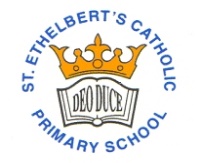 TERM DATES 2024-2025